Домашняя работа №2 (6 заданий)1 ЗАДАНИЕ.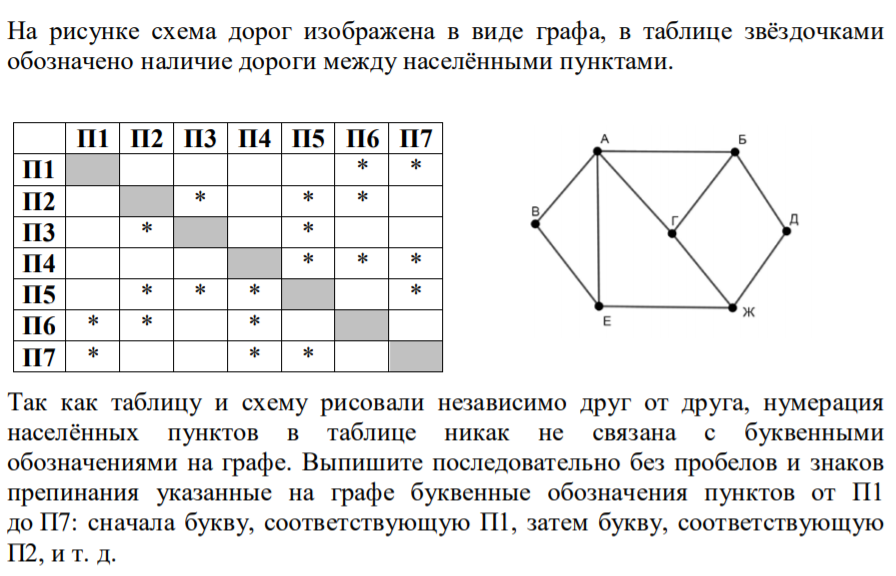 2 ЗАДАНИЕ.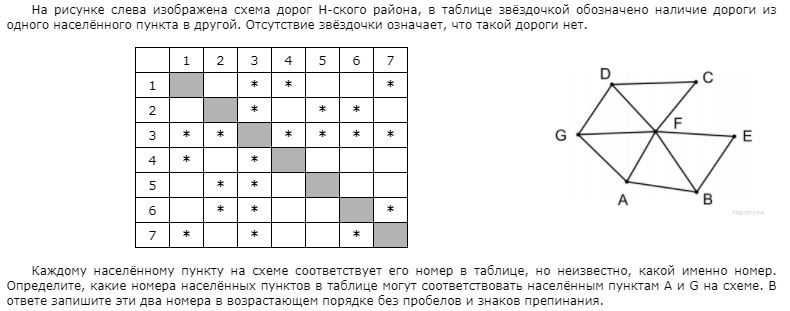 3. ЗАДАНИЕ.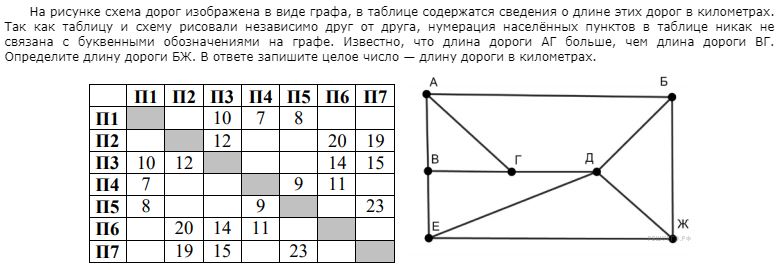 4. ЗАДАНИЕ.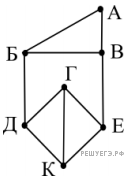 На рисунке схема дорог N-ского района изображена в виде графа, в таблице содержатся сведения о протяжённости каждой из этих дорог (в километрах). Так как таблицу и схему рисовали независимо друг от друга, то нумерация населённых пунктов в таблице никак не связана с буквенными обозначениями на графе. Определите, какова сумма протяжённостей дорог из пункта Б в пункт Д и из пункта В в пункт Е. В ответе запишите целое число.5. ЗАДАНИЕ.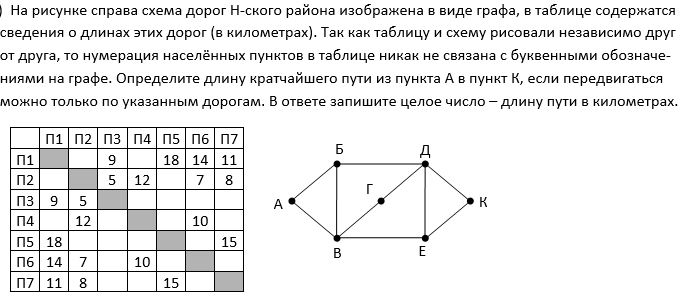 6. ЗАДАНИЕ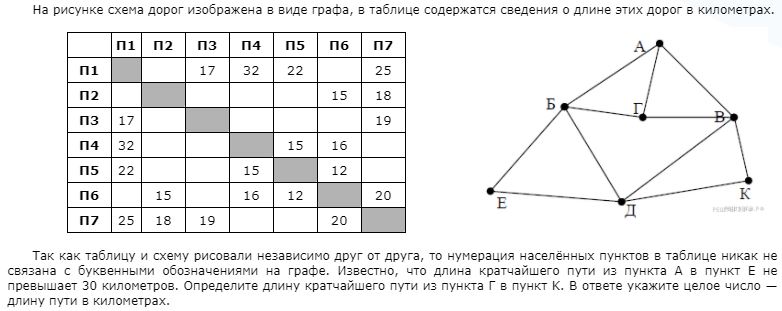 П1П2П3П4П5П6П7П1789П2141516П3141312П41311П571510П681211П791610